المملكة العربية السعودية 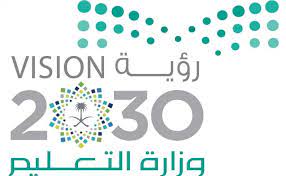 الادارة العامة للتعليم بمنطقة مكة المكرمةمكتب شمال بجدةمدرسة المفكر الصغير الاهليةاختبار مادة (التربية الفنية) للصف (ثالث)السؤال الاول :# صل بين المسمى والشكل المناسب: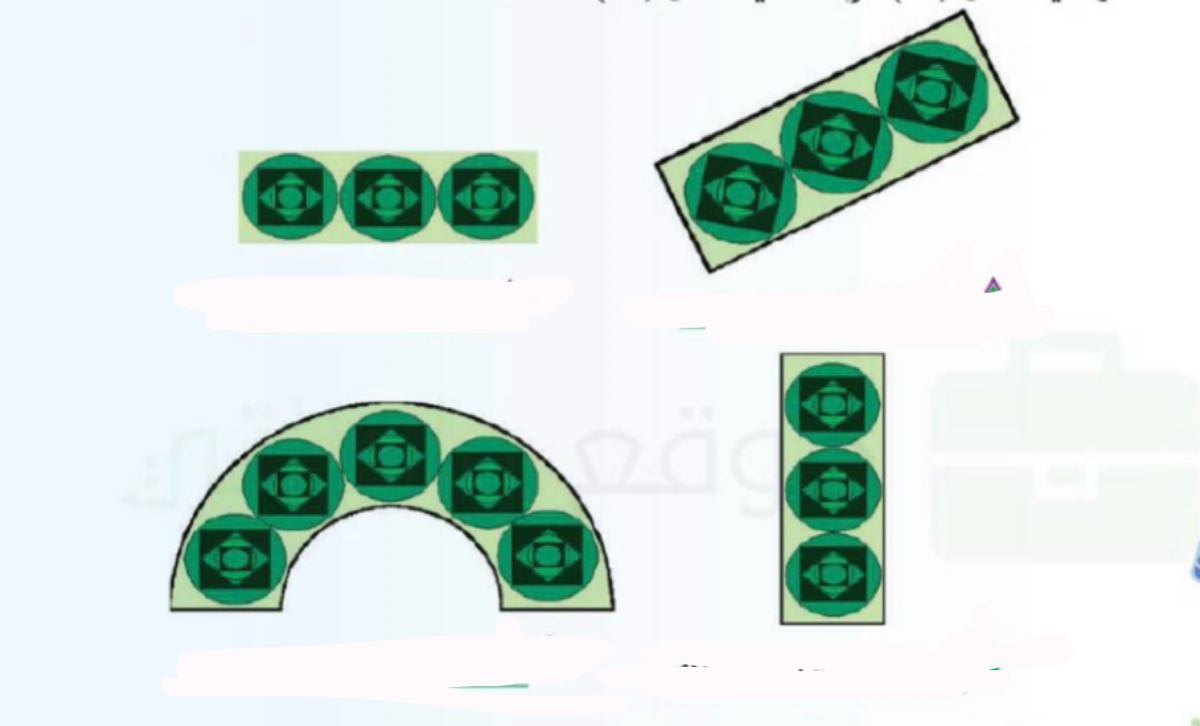 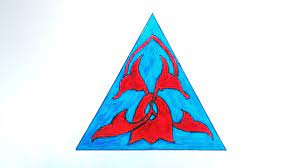 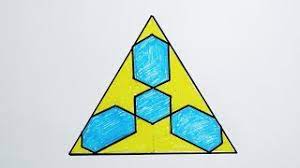 السؤال الثاني: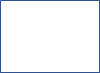 1-  التكرار هو إعادة الشيء مرة بعد الاخرىصحخطأ2-  الوحدة الزخرفية هي التي تتكون من الاشكال الزخرفية ويمكن تصنيفها الى ثلاثة أنواع نباتية وهندسية وكتابية صح          خطأالسؤال الثالث :   أختر الكلمة المناسبة للصورة المناسبة(الزخرفة بالخطوط _ الزخرفة بالأشكال الدائرية _ الزخرفة بالأشكال الهندسية)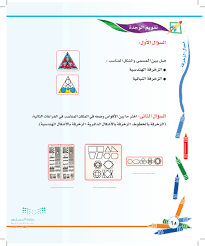 المجموع الكلي10اسم الطالبة